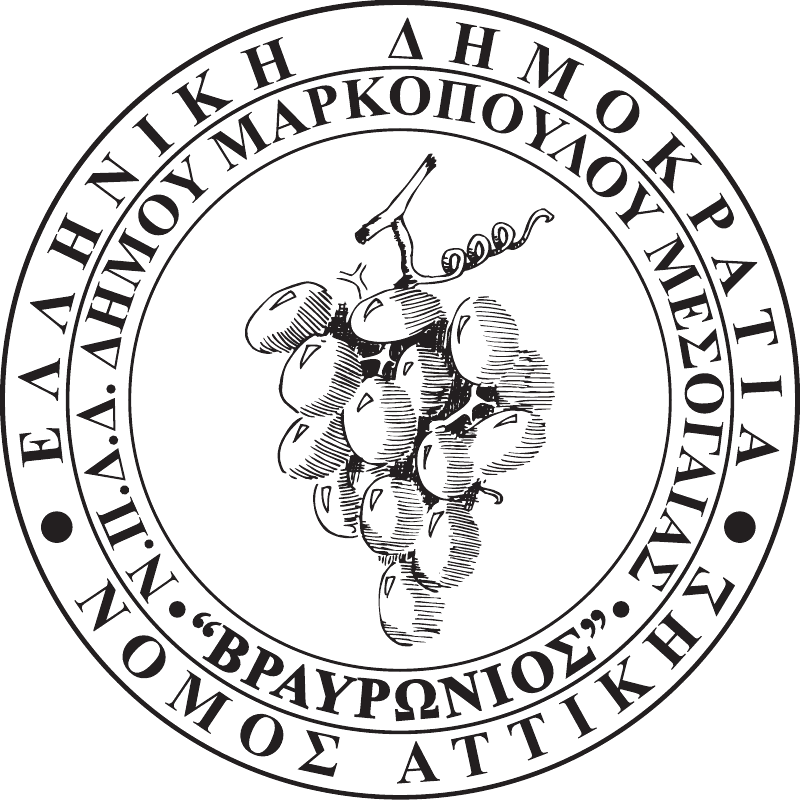 								ΑΡ.ΠΡΩΤ. 464								ΗΜΕΡ/ΝΙΑ: 09-09-2021Ν.Π.Δ.Δ. ΚΟΙΝΩΝΙΚΩΝ, ΑΘΛΗΤΙΚΩΝ, ΠΟΛΙΤΙΣΤΙΚΩΝ & ΠΕΡΙΒΑΛΛΟΝΤΙΚΩN ΔΡΑΣΤΗΡΙΟΤΗΤΩΝ ΔΗΜΟΥ ΜΑΡΚΟΠΟΥΛΟΥ ΜΕΣΟΓΑΙΑΣ «ΒΡΑΥΡΩΝΙΟΣ» Προς: Τα Τακτικά μέλη του Δ.Σ.Νικόλαος Κορωνιάς (αντιπρόεδρος)Καλή ΜαντάλαΔημήτριος ΚολιαβασίληςΧρήστος ΜπισιώτηςΙωάννης ΑϊδινιώτηςΜαρία-Μαργαρίτα ΜαντάλαΙωάννης ΣτρατουδάκηςΚωνσταντίνος ΚαλιακάτσοςΒασιλική ΓκλιάτηΜαρία ΣεραφείμΤα Αναπληρωματικά μέλη του Δ.Σ.Ευάγγελος ΔημητρίουΜελπομένη ΒαμποράκηΔημήτριος ΔρίτσαςΘεοφάνης ΣταμπέλοςΓιαννούλα ΛαδάΣταματίνα ΒλαχογιάννηΚωνσταντίνος ΔράκοςΠαρασκευή –Αφροδίτη ΑγιασωτέληΣας γνωρίζουμε ότι,  δεδομένης της αναγκαιότητας λήψης μέτρων για την αποφυγή της διάδοσης του κορωνοϊού COVID-19, η πέμπτη (5η)  συνεδρίαση του Διοικητικού Συμβουλίου έτους 2021 την Δευτέρα 13 Σεπτεμβρίου 2021 και ώρα 14:00΄, θα πραγματοποιηθεί μέσω τηλεδιάσκεψης, όπως αυτό προβλέπεται στο άρθρο 10 παρ.1 της Πράξης Νομοθετικού Περιεχομένου ΦΕΚ 55/11-3-2020 με τίτλο “Κατεπείγοντα μέτρα αντιμετώπισης των αρνητικών συνεπειών της εμφάνισης του κορωνοϊού COVID – 19 και της ανάγκης περιορισμού της διάδοσής του”, τις διατάξεις της ΚΥΑ υπ΄αρ. Δ1α/ΓΠ.οικ:13805/03-03-2021, τις διατάξεις του άρθρου 184 παρ.1,3  του Ν.4635/2019 και του άρθρου 74 του Ν.4555/2018 σε αντικατάσταση του άρθρου  67 του Ν.3852/2010, για λήψη απόφασης επί των κατωτέρω θεμάτων της ημερήσιας διάταξης :Λήψη απόφασης για καθορισμό του αριθμού του προσωπικού με σχέση εργασίας ΙΔΟΧ με κάλυψη της δαπάνης υπό τη μορφή αντιτίμου.Λήψη απόφασης που αφορά στην υλοποίηση των προγραμμάτων «Πολιτισμός και Αθλητισμός για Όλους» περιόδου 2021-2022.Λήψη απόφασης για το διορισμό πληρεξούσιου δικηγόρου για να παραστεί ενώπιον του Μονομελούς Πρωτοδικείου Αθηνών, κατά τη συζήτηση της αγωγής των Ε.Φ. κλπ 35 άτομα.Λήψη απόφασης για έγκριση πρακτικών και ανάδειξη αναδόχου της προμήθειας με τίτλο «Προμήθεια και τοποθέτηση κλιματιστικού μηχανήματος». Λήψη απόφασης για την έγκριση μετάθεσης της καταληκτικής ημερομηνίας παράδοσης των ειδών των συμβάσεων τροφίμων.Λήψη απόφασης για την έγκριση μετάθεσης της καταληκτικής ημερομηνίας παράδοσης των ειδών της σύμβασης γραφικής ύλης και εποπτικού υλικού.Λήψη απόφασης για έγκριση απαλλαγής μηνιαίων τροφείων, κατόπιν αίτησης γονέα. Λήψη απόφασης για προγραμματισμό εικαστικής δράσης με θέμα τον επετειακό εορτασμό των 200 χρόνων από την Ελληνική Επανάσταση του 1821.Η ΠΡΟΕΔΡΟΣ ΤΟΥ Ν.Π.Δ.Δ.ΔΗΜΗΤΡΑ ΣΠΥΡ.ΔΡΑΚΟΥ